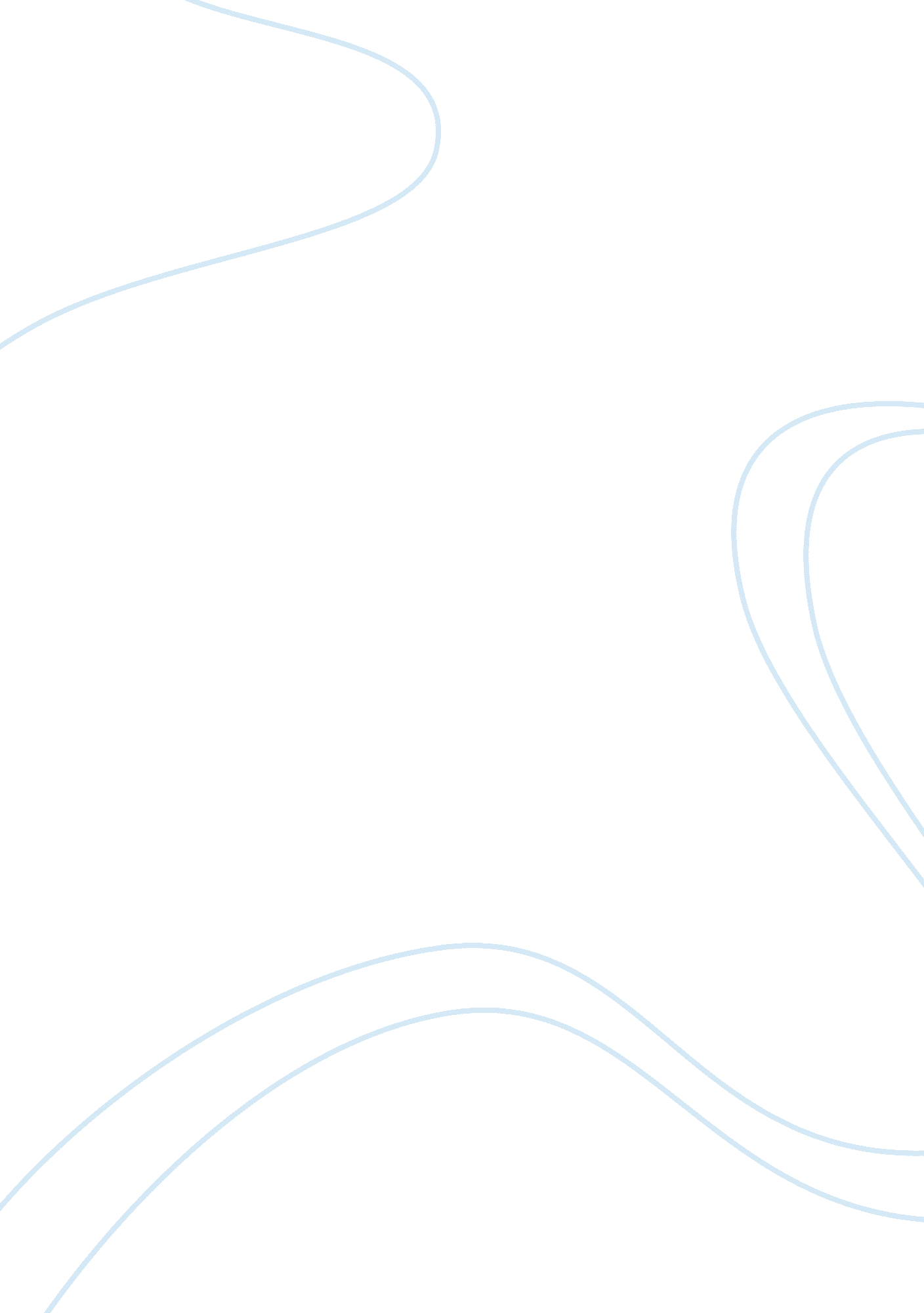 Gold(3+) bromide aubr3 structure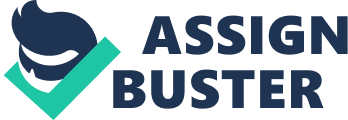 Contents Safety: Experimental data Predicted – ACD/Labs Predicted – ChemAxon Experimental Physico-chemical Properties Experimental Melting Point: Miscellaneous Safety: Predicted data is generated using the ACD/Labs Percepta Platform – PhysChem Module No predicted properties have been calculated for this compound. Click to predict properties on the Chemicalize site Molecular Formula AuBr 3 Average mass 436. 679 Da Density Boiling Point Flash Point Molar Refractivity Polarizability Surface Tension Molar Volume 160 °C (Decomposes)Alfa Aesar 160 °C (Decomposes)Alfa AesarA19514, 12162 20-26-36/37/39-45Alfa Aesar12162, A19514 34Alfa Aesar12162, A19514 8Alfa Aesar12162, A19514 DangerAlfa Aesar12162, A19514 DANGER: CORROSIVE, burns skin and eyesAlfa Aesar12162, A19514 H314Alfa Aesar12162, A19514 IRRITANTMatrix Scientific098734 P260-P303+P361+P353-P305+P351+P338-P301+P330+P331-P405-P501aAlfa Aesar12162, A19514 Density: Boiling Point: Vapour Pressure: Enthalpy of Vaporization: Flash Point: Index of Refraction: Molar Refractivity: #H bond acceptors: #H bond donors: #Freely Rotating Bonds: #Rule of 5 Violations: ACD/LogP: ACD/LogD (pH 5. 5): ACD/BCF (pH 5. 5): ACD/KOC (pH 5. 5): ACD/LogD (pH 7. 4): ACD/BCF (pH 7. 4): ACD/KOC (pH 7. 4): Polar Surface Area: Polarizability: Surface Tension: Molar Volume: 